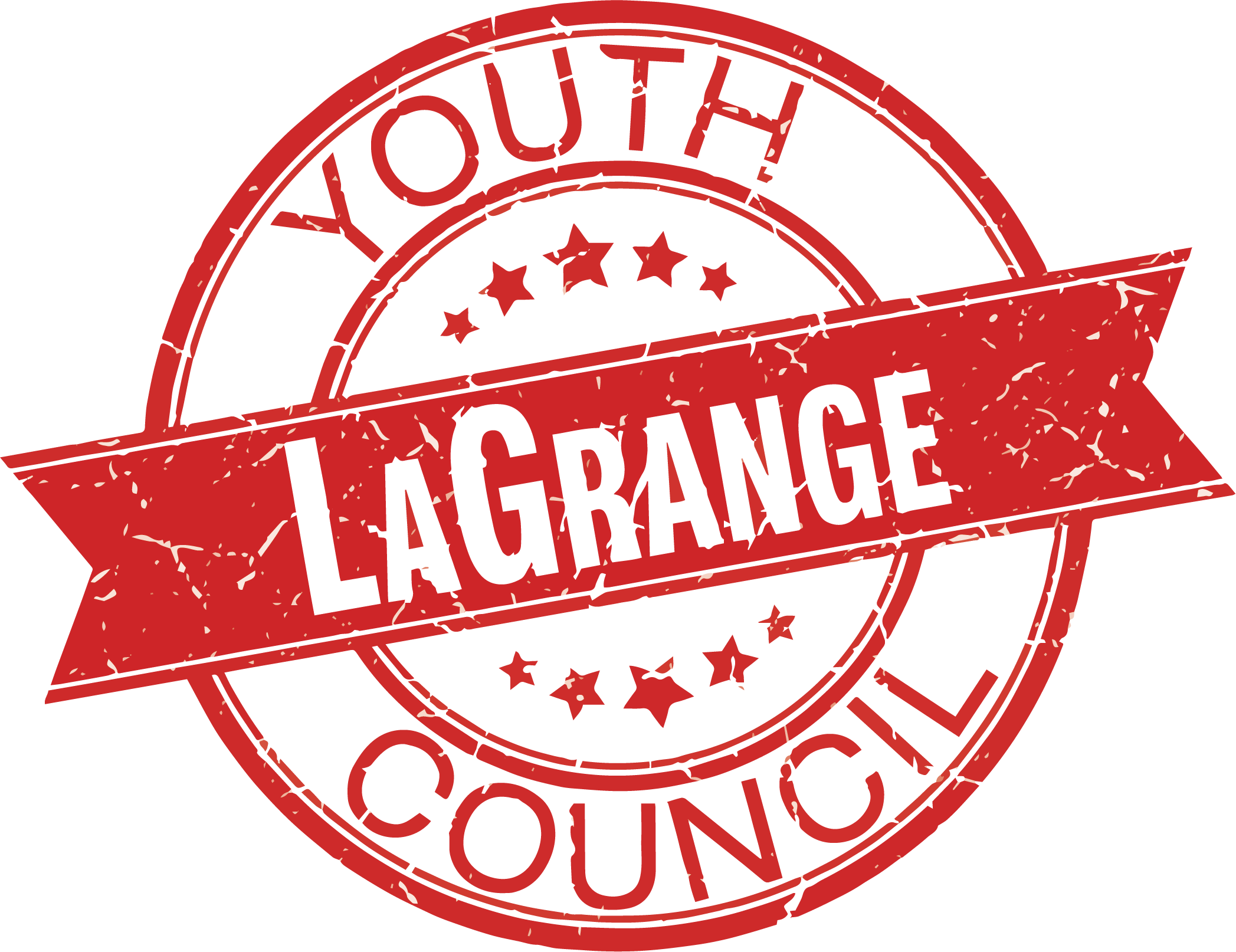 CITY OF LAGRANGE, GEORGIALAGRANGE YOUTH COUNCIL STUDENT APPLICATION(2020-2021)Deadline for submission: Friday, August 28, 2020In order to be considered, student applicants must meet the following criteria:Submittal of this application filled out in its entirety no later than Friday, August 28, 2020. Interviews will be held August 31- September 11. LaGrange Council Members will be selected by September 14th. Be presently enrolled in high school. Applicant will be a junior or a senior in 2020-2021.Attend the mandatory summer orientation training session in September 2020.  Be academically eligible to participate in school sports and extra curricular activities.Be free of any serious disciplinary infractions within the last six months.Be able to think critically and articulate thoughts and ideas.Have an interest in learning about government and how it functions.Possess potential leadership skills.Secure parental or guardian permission and support.Must be a resident of the City of LaGrangeApplicant’s Name: __________________________________________________________________________Street Address:______________________________________________________________________________City, State, & Zip Code: ______________________________________________________________________Home Phone Number:_____________________________ Other Number: ______________________________Email Address:_____________________________________________________________________________Age: ______________  Date of Birth:  ________/________/____________  School (Present):___________________________________________ Grade (present):___________________School (Next school year if different) ___________________________________________________________The adults, listed below as references, should be able to answer questions concerning the applicant’s qualifications for a membership position on the LaGrange Youth Council. One adult reference must be from a teacher, counselor, or school administrator. The second adult reference must be from a civic or community leader. Please list references below. References will be contacted by the Youth Advisory Board. 1. Name ___________________________________________ Relation to applicant: _____________________Email Address: _______________________________________2. Name ___________________________________________ Relation to applicant: _____________________Email Address: _________________________________________

Please list any extracurricular activities you have been involved in._____________________________________________________________________________________________________________________________________________________________________________________________________________________________________________________Please list any involvement in community service or special projects._____________________________________________________________________________________________________________________________________________________________________________________________________________________________________________________What motivates you to want to become a member of the LaGrange Youth Council?_____________________________________________________________________________________________________________________________________________________________________________________________________________________________________________________What programs, activities or issues would you like to see addressed by the LaGrange Youth Council?_____________________________________________________________________________________________________________________________________________________________________________________________________________________________________________________How would you contribute to the LaGrange Youth Council?________________________________________________________________________________________________________________________________________________________________________________________________Based on the commitments you have already made for the upcoming school year, could you dedicate approximately 4-8 hours or more per month to the LaGrange Youth Council? Yes ________     No _________Do you foresee any conflicts with the schedule? If so, what? _____________________________________________________________________________________________________________________________________________________________________________________________________________________________________________________I, __________________________, verify that the information that I have included on the application is correct to the best of my knowledge.  I am interested in serving my community on the City of LaGrange Youth Council and if selected, I will abide by all of the rules and regulations set forth by the Youth Advisory Board and the LaGrange City Council.Student Signature: __________________________________________________  Date:___________________I, __________________________________, the parent or legal guardian of ____________________________,grant permission to my son/daughter to serve on the City of LaGrange Youth Council and grant permission for him/her to participate in all activities of the Youth Council and, if selected, will assist him/her in this endeavor and further grant permission for the release of my child’s grades to the LaGrange Youth Advisory Board for review and evaluation.Parent Signature: __________________________________________________ Date: ____________________After completing the application form, please mail the completed form directly to:City of LaGrange
LaGrange Youth Council200 Ridley AvenueLaGrange, GA 30240Attention: Katie Van Schoor, City of LaGrange Marketing/Communications Manager